ПостановлениеАдминистрации муниципального образованияЗаревское сельское поселение от   14.11. 2019г.   № 47 -П                                                                                   п. Зарево«Об утверждении Перечня муниципального имущества МО «Заревское сельское поселение», предназначенного для предоставления во владение и  (или) в пользование субъектам малого и среднего предпринимательства и организациям, образующим инфраструктуру поддержки малого и среднего предпринимательства»     Руководствуясь Федеральным законом от 06.10.2003 года № 131 –ФЗ «Об общих принципах организации местного самоуправления в Российской Федерации», статьей 18 Федерального закона от 24.07.2007 № 209 – ФЗ «О развитии малого и среднего предпринимательства в Российской Федерации». В соответствии с Федеральным законом от 24.07.2007г. № 209-ФЗ «О развитии малого и среднего предпринимательства в Российской Федерации».  Решением СНД   № 39 от 02.11.2018г «Об утверждении положения о порядке формирования, ведения и обязательного опубликования перечня муниципального имущества, свободного от прав третьих лиц (за исключением имущественных прав субъектов малого и среднего предпринимательства), подлежащего предоставлению во владение и (или) пользование на долгосрочной основе субъектам малого и среднего предпринимательства и организациям, образующим инфраструктуру поддержки субъектов малого и среднего предпринимательства, и порядке и условиях предоставления в аренду включенного в данный перечень имущества», Постановлением главы муниципального образования «Заревское сельское поселение» от  23.10.2018 г № 47 -П «Об установлении объема ведений об объектах учета реестра муниципального имущества Заревского сельского поселения, подлежащих размещению в информационно-телекоммуникационной сети «Интернет», администрация муниципального образования «Заревское сельское поселение»                                                    Постановляет:Считать утратившим силу постановление главы муниципального образования «Заревское сельское поселение» от   23.10. 2018г. № 43 -П «Об утверждении Перечня муниципального имущества, свободного от прав третьих лиц (за исключением имущественных прав субъектов малого и среднего предпринимательства)»Утвердить постановление главы муниципального образования «Заревское сельское поселение»   «Об утверждении Перечня муниципального имущества МО «Заревское сельское поселение», предназначенного для предоставления во владение и  (или) в пользование субъектам малого и среднего предпринимательства и организациям, образующим инфраструктуру поддержки малого и среднего предпринимательства»Обнародовать настоящее решение.Контроль над исполнением настоящего постановления возложить на заместителя Главы администрации.        Глава МО «Заревское сельское поселения»                                   Синяков А.А.  Перечень муниципального имущества МО Заревское сельское поселение», предназначенного для предоставления во владение и( или) пользование субъектам малого и среднего предпринимательства и организациям, образующим инфраструктуру поддержки субъектов малого и среднего предпринимательства.Республика АдыгеяШовгеновский район                  АдминистрацияМуниципального образования«Заревское сельское поселение»385445, п.Зарево, ул. Пролетарская,5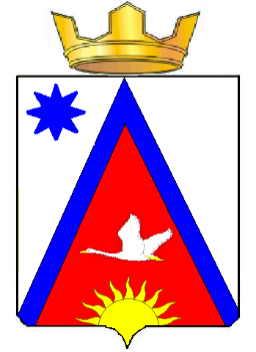 Адыгэ РеспубликэмШэуджен райониадминистрацие         образованиеу Заревско къоджэ псэупIэ чIыпIэм385445, къ.Зарево,урПролетарскэм ыцI, 5№п/пАдрес( местоположение) объектаВид объекта недвижимостиНаименование объекта учётаСведения о недвижимом имуществеСведения о недвижимом имуществеСведения о недвижимом имуществе№п/пАдрес( местоположение) объектаВид объекта недвижимостиНаименование объекта учётаОсновная характеристика объекта недвижимостиОсновная характеристика объекта недвижимостиОсновная характеристика объекта недвижимости№п/пАдрес( местоположение) объектаВид объекта недвижимостиНаименование объекта учётаТип ( площадь – для земельных участков, зданий, помещений; протяжённость, объём, площадь, глубина залегания – для сооружений)Фактическое значениеЕдиница измерения              ( для площади –кв.м, для протяженности -_м.,                для глубины залегания    -м.,  для объёма-   куб.м.)1234567Республика Адыгея, Шовгеновский район, п.Ульский, ул.Центральная,8.Недвижимое имуществоНежилое помещение46,3     кв.м.               Сведения о недвижимом имуществе               Сведения о недвижимом имуществе               Сведения о недвижимом имуществе               Сведения о недвижимом имуществе               Сведения о недвижимом имуществеСведения о движимом имуществеСведения о движимом имуществеСведения о движимом имуществеСведения о движимом имуществе              Кадастровый номер              Кадастровый номерТехническое сост. объекта недвижимостиКатегория земельВид разрешённого использования Гос. Регистрационный знак( при наличии)Марка, модельГод выпускаСостав         ( принадлежности имущества)                 8910111213141516           номерТип(кадастровый  условный , устаревший)01:07:250000:2:79:240:002кадастровый